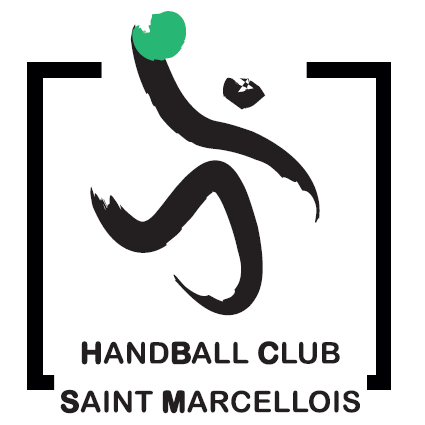 1er ADHERENT	Collectif :NOM :                                                                                             Prénom :                                                                                            .                                                                                                             Date de naissance :                 /               /                .   Lieu et département de naissance :         Taille :	gaucher(ère)/droitier(ère)		 Inscrit l’année dernière au HBCSM		 Frère ou sœur dans le club	2e ADHERENT	Collectif :	NOM :                                                                                             Prénom :                                                                                              .                                                                                                             Date de naissance :                 /               /                .   Lieu et département de naissance :         Taille :	gaucher(ère)/droitier(ère)		 Inscrit l’année dernière au HBCSM		 Frère ou sœur dans le club	3e ADHERENT	Collectif :NOM :                                                                                             Prénom :                                                                                              .                                                                                                             Date de naissance :                 /               /                .   Lieu et département de naissance :         Taille :	gaucher(ère)/droitier(ère)		 Inscrit l’année dernière au HBCSM		 Frère ou sœur dans le club	AUTORISATION PERMANENTE DE REPRODUCTION ET DE REPRÉSENTATION DE PHOTOGRAPHIEJe soussigné(e), …………………………………………………………………. , responsable légal(e) du (des) enfant(s) désigné(s) ci-dessus, accorde au Handball Club Saint Marcellois, la permission de publier et d’utiliser les photographies sur lesquelles figure(nt) mon (mes) enfant(s) désigné(s) ci-dessus qui seraient prises dans le cadre des activités auxquelles il(s) participe(nt) : entraînements, fêtes du club, compétitions...Celles-ci pourront être reproduites par le club susmentionné ou la presse en partie ou en totalité sur tout support (Internet, revues, supports du club ou autre support de presse), sans que cela occasionne une demande ultérieure de rémunération de ma part. Cette autorisation pourra être révoquée à tout moment par simple courrier à l’adresse du club.Je m’engage à ne pas tenir pour responsable le HBCSM ainsi que ses représentants et toute personne agissant avec sa permission en ce qui relève de la possibilité d’un changement de cadrage, de couleur ou de densité qui pourrait survenir lors de la reproduction.  Je ne l’autorise pasFait à Saint Marcel lès Valence, le                                              	Signatures des responsables légauxDOCUMENTS À JOINDRE IMPERATIVEMENT A L'INSCRIPTION	 1 certificat médical de moins de 3 mois - avec date de naissance - attestant de la « non contre-indication à la pratique du Handball en compétition », ou le questionnaire de santé si certificat fourni la saison précédente	 1 enveloppe timbrée (mentionnée à l’adresse du licencié)	 Photocopie de la pièce d’identité ou page du livret de famille concernant l’enfant (pour les nouveaux licenciés)	 Le règlement de l’adhésion à remettre impérativement le jour de l'inscriptionNB: TOUT DOSSIER INCOMPLET SERA REFUSE, N'ENTRAINANT AUCUNE DELIVRANCE DE LICENCE.ELEMENTS A SIGNALER Exemple : port de lunettes obligatoire, enfant asthmatique, garde alternée….                                                                                                                                                                                                                                                                                                                                                                                                                                  	Identité des représentants légaux*Nom et prénom du (des) adhérent(s) :                                                                                                                                                                .							           RESPONSABLE LEGAL 1 : MÈRE/PERE/TUTEUR		   Autorité parentale	 OUI      NONNom:                                                                                             Prénom :                                                                                                                                                                        Adresse :                                                                                                                                                                                                                          .Code Postal:                                                                                Commune:                                                                                                                       .Situation familiale:                                                                    .   Domicile:  I             I             I             I             I             I    Portable:   I             I             I             I             I             I    Adresse e-mail :                                                         @                     permet de recevoir les informations relatives aux entrainements et compétitions et sera enregistrée dans le logiciel fédéral de gestion des licences                                                                                           RESPONSABLE LEGAL 2 : MÈRE/PERE/TUTEUR		   Autorité parentale	 OUI      NONNom:                                                                                                          Prénom :                                                                                     Adresse :                                                                                                                                                                                                                            Code Postal:                                                                          Commune:                                                                                                                         Domicile:  I             I             I             I             I             I    Portable:   I             I             I             I             I            |Adresse e-mail :                                                         @                     permet de recevoir les informations relatives aux entrainements et compétitions                                                                    * Responsables légaux : il est impératif de renseigner le document concernant les responsables légauxJe soussigné(e)                                                                       , père/mère/ tuteur légal, m’engage pour mon (mes) enfant(s), au sein du Handball Club Saint Marcel, pour la saison en cours (septembre 2018 à Juin 2019) à :Lui faire suivre régulièrement les entrainements, et prévenir l’entraineur ou le club en cas d’empêchementLe (la) faire participer aux différentes manifestations ou compétitions,A respecter le règlement intérieur du club (possibilité de le consulter lors des permanences d’inscriptions)Par ailleurs, l'accès à Halle des Sports pour l’entrainement ne sera possible qu'en échange de la remise du dossier complet au bureau. 
En cas d’accident, je donne pouvoir de décision à l’entraineur et/ou aux responsables de l’association présents à ce moment-là, pour alerter les pompiers et/ou tout autre service d’urgence qui pourra (ont) faire conduire mon enfant dans la structure hospitalière s’il(s) le juge(nt) nécessaire.Fait à Saint Marcel les Valence, le				Signatures des parents□    Je souhaite en tant que parent m’investir sur le collectif …………………………………………………………… comme Parent référent.
Un parent référent est un lien entre l’entraineur et les parents du collectif. Il a en charge l’organisation non sportive : informations aux parents du collectif en lien avec le coach (covoiturage, lavage maillot, préparation des goûters) et s'engage à participer et/ou trouver des parents de son collectif pour tenir un créneau de buvette lors des rencontres à domicile.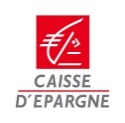 Nom et prénom de(s) adhérents(s) :                                                                                                                                                             MONTANT ANNUELLE DE LA COTISATION*La cotisation comprend 10 € de cartons de loto (5 cartons) non remboursables. Date du loto samedi 5 janvier 2019.**Pour les loisirs le montant de la licence est de 110 € auquel s’ajoute obligatoirement une participation de 20 € pour l’achat de la bière fournie par le club lors des 3eme mi-temps.AIDES FINANCIERES (Pouvant être cumulées): n° de carte M’RA	  Tarif dégressif (2ème adhérent uniquement ) : - 10 €	N° chèque de caution : ....................................	  Tarif dégressif (3ème adhérent uniquement) : - 15 €		  Tarif dégressif (4ème adhérent uniquement) : - 20 € Chèques vacances ANCV :	 Coupons sports :Nombre : ………………….X (Montant) ………………..= …………..…… 	     Nombre : ………………….X (Montant) ………………..= …………..……   Nombre : ………………….X (Montant) ………………..= ………………..			 Chèques « TOP DEPART » :			      Transmis			      à transmettre (chèque caution remis)REGLEMENTS PAR CHEQUE(S) OU ESPECESNB: En cas de règlement par plusieurs chèques, inscrire (au crayon à papier) au dos de chaque chèque, le mois de l’encaissement. Début des encaissements à partir d’octobre 2018.REGLEMENT EN ESPECES : …………………..                                                                                                                                                                                             Rappel : Toute inscription vaut engagement par la famille du/des licencié(s), de régler la cotisation annuelle en intégralité. Aucun remboursement de cotisation n’interviendra après inscription validée par la remise du dossier complet. 			AttestationJe soussigné(e),                                                                                                     représentant(e) légal(e)  de l’enfant mineur ou du majeur protégé                                                                                                            , pour lequel une licence à la FFHB est sollicitée, autorise tout préleveur, agréé par l’agence française de lutte contre le dopage (AFLD) ou missionné par la fédération internationale de handball (IHF), dûment mandaté à cet effet, à procéder à tout prélèvement nécessitant une technique invasive (prise de sang, prélèvement de phanères) lors d’un contrôle antidopage sur ledit enfant mineur ou le majeur protégé.Je reconnais avoir pris connaissance qu’un refus de se soumettre à un contrôle est susceptible d’entrainer des sanctions disciplinaires (au minimum 2 ans de suspension ferme).Fait à :                    , le                                                    .Signature du représentant légal :                    Signature du licencié :..     UNPlanning entraînements saison 2018/2019ACréneauxRT D'HEURE AVANT LE DEBUT DE LA SEANCDossier d’inscriptionPour faciliter la création des licences et le suivi des dossiers pour les membres du bureau, la gestion des inscriptions mise en place pour la saison 2018/2019 est la suivante :Le club ne prendra en compte et ne validera une licence que si:le dossier est rendu lors des permanences.le dossier est complet. Pour que le dossier d’inscription soit complet et donc enregistré :Ramener impérativement les 4 pages lors des permanences d’inscription.Présence de l’enfant le jour de la permanence pour prendre la photo de la licence (uniquement pour les nouveaux licenciés).N’oubliez pas le certificat médical ou le questionnaire de santé et le règlement complet de la cotisation annuelleDate des permanences : Mardi 29 mai à 18h15Vendredi 1er juin à 18h15Mercredi 6 juin à 18h45CatégorieMontant cotisation*Total-9   (2011/2012)110 €-11  (2009/2010)110 €-13  (2008/2007/2006)120 €-15  (2005/2004)-18   (2003/2002/2001)     130 €Loisirs   (2001 et avant)110 € + 20 € **Séniors   (2001 et avant)200 €MARDIMARDIMERCREDIMERCREDIJEUDIJEUDIVENDREDIVENDREDI10h3011h45-9 mixte11h4513h00-11 débutants17h30

18h00-13 Garçon
-13 Filles
-11 
18h00

18h30-13 Garçon
-13 Filles
-11 
18h30

19h00-13 Garçon
-13 Filles
-11 
19h00

19h30-15 Garçons*
-15 Filles*
-15 Garçons*
-15 Filles / -18 Filles
19h30

20h00-15 Garçons*
-15 Filles*
-15 Garçons*
-15 Filles / -18 Filles
20h00

20h30-18 Garçons*
-18 filles*-18 Garçons*
-15 Filles / -18 Filles
20h30

21h00-18 Garçons*
-18 filles*-18 Garçons*
21h00

21h30SENIORSLOISIRS*SENIORS21h30

22h00SENIORSLOISIRS*SENIORS*PRESENCE OBLIGATOIRE DES JOUEURS EN TENUE UN QUART D'HEURE AVANT LE DEBUT DE LA SEANCEPRESENCE OBLIGATOIRE DES JOUEURS EN TENUE UN QUART D'HEURE AVANT LE DEBUT DE LA SEANCEPRESENCE OBLIGATOIRE DES JOUEURS EN TENUE UN QUART D'HEURE AVANT LE DEBUT DE LA SEANCEPRESENCE OBLIGATOIRE DES JOUEURS EN TENUE UN QUART D'HEURE AVANT LE DEBUT DE LA SEANCEPRESENCE OBLIGATOIRE DES JOUEURS EN TENUE UN QUART D'HEURE AVANT LE DEBUT DE LA SEANCEPRESENCE OBLIGATOIRE DES JOUEURS EN TENUE UN QUART D'HEURE AVANT LE DEBUT DE LA SEANCEPRESENCE OBLIGATOIRE DES JOUEURS EN TENUE UN QUART D'HEURE AVANT LE DEBUT DE LA SEANCEPRESENCE OBLIGATOIRE DES JOUEURS EN TENUE UN QUART D'HEURE AVANT LE DEBUT DE LA SEANCEPRESENCE OBLIGATOIRE DES JOUEURS EN TENUE UN QUART D'HEURE AVANT LE DEBUT DE LA SEANCEPOUR ECHAUFFEMENT HORS ZONE DE JEUPOUR ECHAUFFEMENT HORS ZONE DE JEUPOUR ECHAUFFEMENT HORS ZONE DE JEUPOUR ECHAUFFEMENT HORS ZONE DE JEUPOUR ECHAUFFEMENT HORS ZONE DE JEUPOUR ECHAUFFEMENT HORS ZONE DE JEUPOUR ECHAUFFEMENT HORS ZONE DE JEUPOUR ECHAUFFEMENT HORS ZONE DE JEUPOUR ECHAUFFEMENT HORS ZONE DE JEUPOUR ECHAUFFEMENT HORS ZONE DE JEU